Guida di preparazione per l'istruttore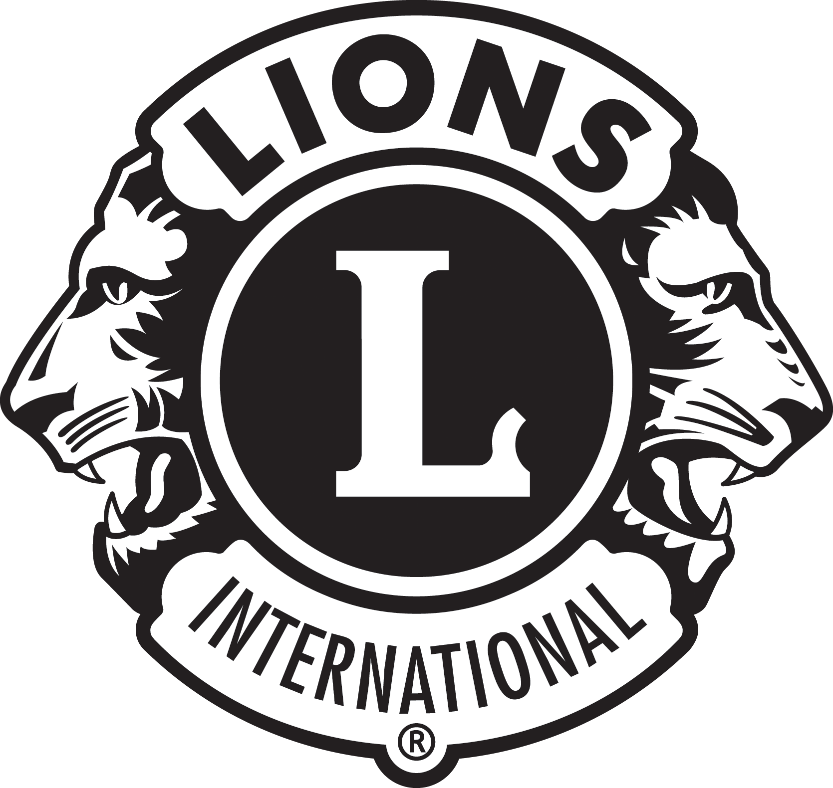 Corso Regionale di Leadership Lions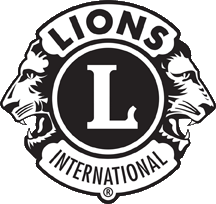 IndiceIntroduzione	1Il ruolo dell'istruttore	3Materiale per l'istruttore	4Tempistica e preparazione della sessione	5Allestimento dell'aula	16Formato consigliato della formazione	17Valutazione	18Introduzione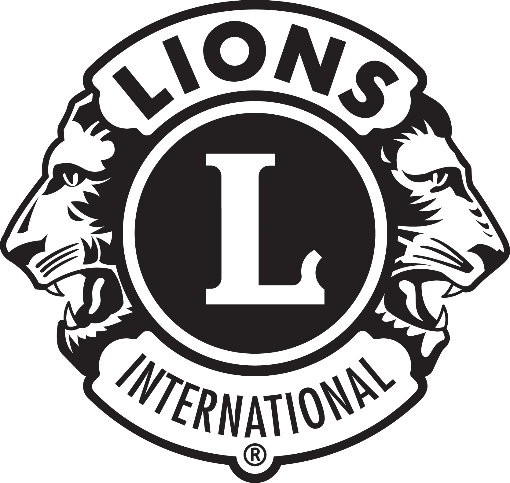 Lo scopo della presente guida è quello di fornire le informazioni, gli strumenti e le risorse necessari a condurre una formazione di successo per i Corsi Regionali di Leadership Lions. La presente guida fornisce informazioni per la preparazione a ogni sessione dell'istruttore, dei suoi eventuali assistenti e della classe. Per informazioni sul contenuto delle singole sessioni si prega di consultare la pagina web sul Programma dei Corsi Regionali di Leadership Lions sul sito web di Lions International. Il link collega al Manuale dell'istruttore e al Manuale del partecipante per il Corso Regionale di Leadership Lions.Corso Regionale di Leadership Lions – Panoramica del programmaObiettivi del programma:Il Corso Regionale di Leadership Lions è progettato per raggiungere i seguenti obiettivi: Invitare i soci di club a ricoprire ruoli di leadership all'interno delle loro comunità Lions.Far conoscere ai leader di club il funzionamento, le problematiche e le opportunità per i loro clubPromuovere doti di leadership essenziali per il successo nell'incaricoFavorire una comprensione profonda di come servire meglio i club.Il ruolo dell'istruttoreGli istruttori dovranno fungere da insegnanti e da moderatori interattivi. Di seguito sono elencate le diverse funzioni che gli istruttori impegnati in questa attività di formazione dovranno essere in grado di svolgere. Benché non sia assolutamente necessario che gli istruttori siano esperti in tutti i campi, è però importante che siano in grado di: Condurre delle lezioni breviCoinvolgere i partecipanti in un ambiente formativo interattivo, svolgendo sessioni di domande e risposte, moderando importanti discussioni in gruppi grandi e piccoli e guidando attività di gruppoGestire il comportamento dei partecipantiGestire l'ambiente formativo e la logistica delle sessioni Utilizzare presentazioni PowerPoint usando un proiettore LCDMateriale per l'istruttorePer ogni sessione gli istruttori dei Corsi Regionali di Leadership Lions utilizzeranno una presentazione PowerPoint  accompagnata dalla guida dell'istruttore . Ogni guida è stata realizzata per supportare i formatori con un piano formativo adattabile e dei suggerimenti per lo svolgimento delle lezioni.  Tutte le sessioni della guida contengono delle note di supporto per la conduzione della formazione. Queste comprendono: note consigliate per la presentazione, istruzioni passo passo per le attività interattive, suggerimenti per la durata di ogni sessione ed esempi di materiale stampato utilizzato in ogni sessione. La seguente immagine è l'esempio di una pagina della guida dell'istruttore che individua degli elementi chiave.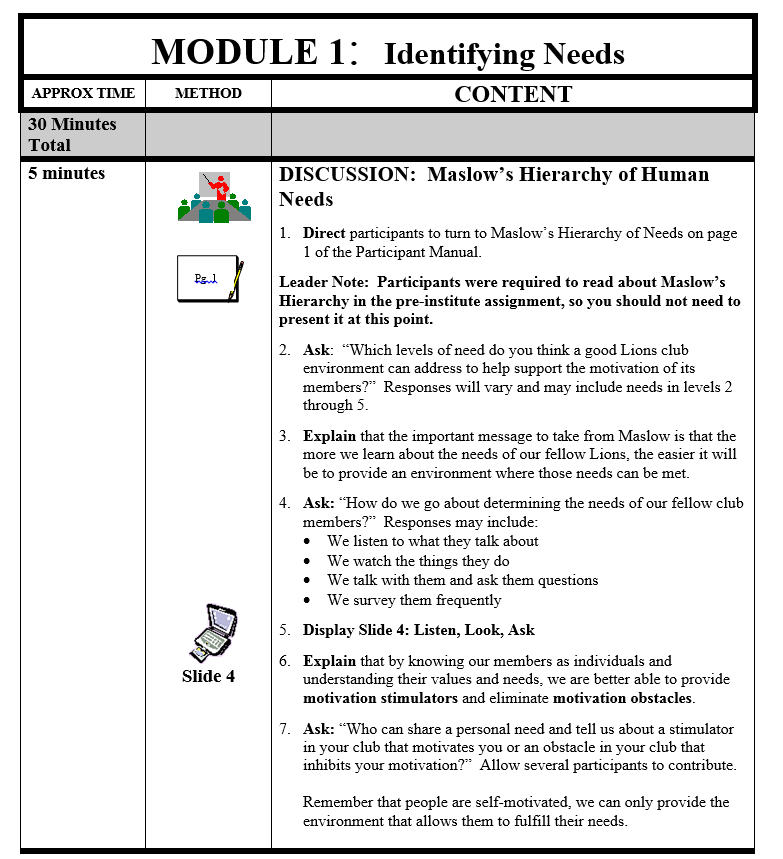 Tempistica e preparazione della sessioneLe seguenti informazioni forniscono una panoramica della tempistica di ogni sessione e un elenco del materiale necessario alla sua preparazione. La panoramica ha lo scopo di dare un’idea preliminare di ogni sessione. Se si desidera accedere al manuale dell’istruttore e al contenuto di ogni sessione, visitare la pagina web sul Programma dei Corsi Regionali di Leadership Lions sul sito web di Lions International.Si prega di notare che non è necessario stampare a colori il materiale per i partecipanti. Per ogni sessione si deve avere accesso alla seguente attrezzatura audiovisiva: Sessione 1: Sessione di aperturaSessione 2: I fondamenti dei LionsSessione 3: Lavorare in teamSessione 4: DiversitàSessione 5: Problemi e opportunità locali Sessione 6: Parlare in pubblicoSessione 7: Gestione del tempoSessione 8: Dichiarazione di missione personaleSessione 9: Motivazione dei sociSessione 10: Definizione degli obiettiviAllestimento dell'aulaPrima dell'inizio del corso è importante considerare come allestire l'aula o le aule in cui si svolgerà il corso. Considerare: Le dimensioni e la cultura del gruppo. Il gruppo sarà formato da meno di 10 o da più di 10 persone? Quali norme culturali possono influenzare l'allestimento dei tavoli e delle sedie? I partecipanti si aspettano una determinata configurazione dell'aula?Le dimensioni dell'aula. Una volta conosciute le dimensioni approssimative e la disposizione dell'aula in cui si svolgerà la formazione, può essere utile, a volte, preparare un diagramma dell'allestimento desiderato. Questa tecnica può aiutare a prendere decisioni riguardo ad attività, materiali e attrezzatura.Le attività che si svolgeranno durante il corso. Vi sono attività che necessitano di uno spazio specifico e di collaborazione e, in tal caso, come si dovrà adattare l'allestimento della sala? Disposizione dei posti a sedere consigliataA causa della natura interattiva dei contenuti del Corso Regionale di Leadership Lions, si suggerisce la seguente disposizione dei posti a sedere: Disposizione dei posti a sedere: in gruppiFormato consigliato della formazioneSi suggerisce il formato seguente per il Corso Regionale di Leadership Lions di tre giornate:ValutazioneLa valutazione è una parte importante di qualsiasi programma formativo. I dati raccolti grazie alle valutazioni possono consentire di comprendere meglio la validità dei contenuti, dei materiali, del formato del programma, degli istruttori e, in generale, del successo del programma. Sarà fornita una valutazione del partecipante che potrete utilizzare. Il modulo dovrà essere utilizzato nel seguente modo: Il coordinatore del corso distribuisce ai partecipanti i moduli per la valutazione durante la prima sessione, chiedendo loro di valutare ogni sessione immediatamente dopo la sua conclusione.I partecipanti completano la valutazione e la restituiscono al coordinatore del corso alla fine dell'ultima sessione.Segue una copia della valutazione del partecipante. Corso Regionale di Leadership LionsValutazione del corsoSede del corso:    				    	Date del corso:				Si prega di valutare l'importanza del contenuto di ogni modulo/sessione E anche di valutare l'efficacia del presentatore delle sessioni per ogni argomento. Per ogni modulo cerchiare il numero che meglio esprime la vostra valutazione nella colonna dei Contenuti e nella colonna dell’istruttore. Da 1 a 5 (da scarso a ottimo)Corso Regionale di Leadership LionsValutazione del corsoSede del corso:    				    	Date del corso:				Quale parte del corso ha ritenuto più importante e perché?Ha dei suggerimenti per migliorare il programma? (Si prega di specificare)Qual è l'idea principale appresa durante il corso da trasmettere al vostro club o distretto?  Come condividerà queste informazioni?4. Quali obiettivi vi siete prefissati di raggiungere nei prossimi due anni utilizzando le nuove abilità di leadership acquisite grazie a questo corso?ComputerProiettore LCD con schermoLavagna a fogli mobili e pennarelliMouse wireless/puntatore laser (opzionale)TEMPISTICA DELLA SESSIONETEMPISTICA DELLA SESSIONETEMPISTICA DELLA SESSIONESezionePanoramica sulla formazioneMaterialiAttività di routine e logistica(20:00)Discorso dello staff e dell'istruttoreOrdine del giornoAttività rompighiaccio e di riscaldamento(30:00)Attività: Scegliere almeno un attività rompighiaccio dalla lista contenuta nella guida dell’istruttore.Per l'elenco dei materiali si rimanda all’attività specifica.Suddivisione in gruppi – Facoltativa(5:00)Se l'attività rompighiaccio e le sessioni sulla logistica sono state condotte in un unico gruppo, può essere opportuno suddividere i gruppi in questa fase.Attività di apertura(55:00-60:00)Attività: Passi magici o altra attività di team buildingPer l'elenco dei materiali si rimanda all’attività specifica.Valutazione dei bisogni(5:00)Valutazione dei bisogniOrdine del giornoTempo Totale: 120:00Tempo Totale: 120:00Tempo Totale: 120:00MATERIALEMATERIALECe l'ho! ()PowerPoint dell'istruttore Guida dell'istruttoreManuale del partecipanteLavagna a fogli mobiliMateriali da distribuire: Si rimanda alla lista delle attività per i materiali da distribuire o altri materialiTEMPISTICA DELLA SESSIONETEMPISTICA DELLA SESSIONETEMPISTICA DELLA SESSIONESezionePanoramica sulla formazioneMaterialiINTRODUZIONE(20:00)Presentazione: Panoramica della sessionePresentazione/Discussione: Eventi significativiDiapositive PowerPointEsercizio di preparazioneLavagna a fogli mobiliMODULO 1: Missione e scopi(35:00)Presentazione/discussione: Dichiarazione della missione LionsAttività: ScopiDiapositive PowerPointManuale del partecipante MODULO 2: Etica(30:00)Presentazione/discussione: Codice etico dei LionsAttività:  Role-playDiapositive PowerPointManuale del partecipanteMODULO 3: Struttura (20:00)Presentazione/discussione: Struttura dei LionsAttività: Organizzazione dei Lions ClubDiapositive PowerPointManuale del partecipanteMateriali da distribuireLavagna a fogli mobiliCONCLUSIONE(15:00)Presentazione: I vantaggi dell’associazione/SommarioAttività: Attività di Brainstorming sui vantaggiDiapositive PowerPointManuale del partecipanteLavagna a fogli mobiliTempo Totale: 120:00Tempo Totale: 120:00Tempo Totale: 120:00MATERIALEMATERIALECe l'ho! ()PowerPoint dell'istruttore Manuale del partecipanteEsercizio preliminare (portato dai partecipanti)Lavagna a fogli mobiliMateriali da distribuire: Organigramma dei LionsTEMPISTICA DELLA SESSIONETEMPISTICA DELLA SESSIONETEMPISTICA DELLA SESSIONESezionePanoramica sulla formazioneMaterialiINTRODUZIONE(5:00)Presentazione: Panoramica della sessioneDiapositive PowerPointMODULO 1: Caratteristiche del team(10:00)Presentazione/discussione: Caratteristiche del teamDiapositive PowerPointManuale del partecipante MODULO 2: Le fasi di sviluppo del team(85:00)Presentazione/discussione: Le fasi di sviluppo del team di TuckmanAttività: Corda o attività dentro/fuori, strategie per condurre il team al livello successivo Diapositive PowerPointManuale del partecipante CONCLUSIONE(20:00)Presentazione: Revisione degli obiettiviAttività: Squadre di gruppo per l’apprendimentoDiapositive PowerPointManuale del partecipante Tempo Totale: 90:00Tempo Totale: 90:00Tempo Totale: 90:00MATERIALEMATERIALECe l'ho! ()PowerPoint dell'istruttore Manuale del partecipanteMateriali per l'attività:Attività della corda: Corda lunga e bendeDentro/fuori: Una corda della lunghezza di 60m tagliata in parti di varia lunghezza (100cm-450cm)TEMPISTICA DELLA SESSIONETEMPISTICA DELLA SESSIONETEMPISTICA DELLA SESSIONESezionePanoramica sulla formazioneMaterialiINTRODUZIONE(20:00)Attività iniziale: Qualcuno come tePresentazione: Panoramica sulla diversitàDiapositive PowerPointManuale del partecipanteMODULO 1: Cultura e diversità(20:00)Attività: Aspetti della diversità (Ruota della diversità)Diapositive PowerPointManuale del partecipanteLavagna a fogli mobiliMODULO 2: Vantaggi della diversità(25:00)Presentazione: Role PlayDiapositive PowerPointOpuscolo del role playLavagna a fogli mobiliMODULO 3: Sfide e opportunità(15:00)Attività: Sfide e opportunitàDiapositive PowerPointManuale del partecipanteCONCLUSIONE(10:00)Presentazione: Il nostro ruolo di LionsDiapositive PowerPointTempo Totale: 90:00Tempo Totale: 90:00Tempo Totale: 90:00MATERIALEMATERIALECe l'ho! ()PowerPoint dell'istruttore Manuale del partecipanteMateriali da distribuire:Role play sulla diversitàOpuscolo del role playTEMPISTICA DELLA SESSIONETEMPISTICA DELLA SESSIONETEMPISTICA DELLA SESSIONESezionePanoramica sulla formazioneMaterialiINTRODUZIONE(15:00)Discussione/presentazione Commenti inizialiManuale del partecipanteMODULO 1:(60:00)Discussione/presentazione Giorno 1: Utilizzare questo tempo per individuare argomenti relativi alle sfide, problematiche e opportunità locali.Giorno 3: Discutere e trattare argomenti individuati dagli istruttori/coordinatoriManuale del partecipanteCONCLUSIONE(15:00)Discussione/presentazione Commenti finali e discussioneManuale del partecipanteTempo Totale: 90:00Tempo Totale: 90:00Tempo Totale: 90:00TEMPISTICA DELLA SESSIONETEMPISTICA DELLA SESSIONETEMPISTICA DELLA SESSIONESezionePanoramica sulla formazioneMaterialiINTRODUZIONE(5:00)Presentazione: Panoramica della sessioneDiapositive PowerPointLavagna a fogli mobiliMODULO 1:Lo schema del discorso(40:00)Presentazione/discussione: Componenti di uno schemaAttività: Preparazione dello schema Diapositive PowerPointManuale del partecipanteMODULO 2:Consigli e tecniche retoriche(40:00)Presentazione/discussione:Tecniche visive, vocali e verbaliAttività: Competenze per parlare in pubblicoDiapositive PowerPointManuale del partecipanteCONCLUSIONE(5:00)Presentazione: Criteri e valutazione di un discorso, Riepilogo della sessioneDiapositive PowerPointDispensaTempo Totale: 90:00Tempo Totale: 90:00Tempo Totale: 90:00MATERIALEMATERIALECe l'ho! ()PowerPoint dell'istruttore Manuale del partecipanteMateriali da distribuire:Lista per la valutazione del discorsoTEMPISTICA DELLA SESSIONETEMPISTICA DELLA SESSIONETEMPISTICA DELLA SESSIONESezionePanoramica sulla formazioneMaterialiINTRODUZIONE(10:00)Presentazione: Panoramica sulla sessione e caso di studio sulla gestione del tempoDiapositive PowerPointManuale del partecipanteMODULO 1:Gli ostacoli alla gestione del tempo (30:00)Presentazione/discussione: Gli ostacoli alla gestione del tempoAttività: Caso di studio modificato - Ostacoli Diapositive PowerPointManuale del partecipanteMODULO 2:Strategie per una gestione efficiente del tempo(15:00)Presentazione/discussione:Strategie per una gestione efficiente del tempoDiapositive PowerPointManuale del partecipanteCONCLUSIONE(5:00)Presentazione: Riepilogo della sessioneDiapositive PowerPointManuale del partecipanteTempo Totale: 60:00Tempo Totale: 60:00Tempo Totale: 60:00MATERIALEMATERIALECe l'ho! ()PowerPoint dell'istruttore Manuale del partecipanteTEMPISTICA DELLA SESSIONETEMPISTICA DELLA SESSIONETEMPISTICA DELLA SESSIONESezionePanoramica sulla formazioneMaterialiINTRODUZIONE(10:00)Attività: Lettura ad alta voceDiapositive PowerPointManuale del partecipanteMODULO 1:Scrivere la dichiarazione della propria missione personale(45:00)Presentazione/discussione: Brainstorming di gruppoAttività: 1. Determina i tuoi valori2. Immaginare il futuro3. Scrivere la vostra dichiarazione di missioneDiapositive PowerPointManuale del partecipanteCONCLUSIONE(5:00)Presentazione: Storia o musicaIn base alla decisione dell'istruttore.Tempo Totale: 60:00Tempo Totale: 60:00Tempo Totale: 60:00MATERIALEMATERIALECe l'ho! ()PowerPoint dell'istruttore Manuale del partecipanteTEMPISTICA DELLA SESSIONETEMPISTICA DELLA SESSIONETEMPISTICA DELLA SESSIONESezionePanoramica sulla formazioneMaterialiINTRODUZIONE(10:00)Presentazione: Panoramica sulla motivazioneDiapositive PowerPointMODULO 1:Individuare i bisogni(30:00)Presentazione/discussione: La gerarchia dei bisogni umani di MaslowLa Teoria X e la Teoria Y di MacGregorAttività: Dialogo per la motivazione Dialogo per la motivazione (seconda parte)Diapositive PowerPointManuale del partecipanteDispensaMODULO 2:Fattori che stimolano la motivazione e ostacoli(40:00)Presentazione/discussione:Fattori stimolanti e ostacoliAttività: Motivare i sociDiapositive PowerPointManuale del partecipanteQuestionario svolto prima del corsoCONCLUSIONE(10:00)Presentazione: Revisione degli obiettiviDiapositive PowerPoint
Manuale del partecipanteTempo Totale: 90:00Tempo Totale: 90:00Tempo Totale: 90:00MATERIALEMATERIALECe l'ho! ()PowerPoint dell'istruttore Manuale del partecipanteMateriali da distribuire:Materiale da distribuire sul dialogo per la motivazione (3 copie)TEMPISTICA DELLA SESSIONETEMPISTICA DELLA SESSIONETEMPISTICA DELLA SESSIONESezionePanoramica sulla formazioneMaterialiINTRODUZIONE(20:00)Presentazione: Panoramica della sessioneAttività: Obiettivo in movimentoDiapositive PowerPointLavagna a fogli mobili/coloriMODULO 1:Stabilire e stabilire obiettivi prioritari(50:00)Presentazione/discussione: Dichiarazioni degli obiettiviAttività: Definizione degli obiettiviGestione degli obiettiviStabilire delle priorità tra gli obiettiviDiapositive PowerPointManuale del partecipantePallonciniMODULO 2:Il processo di pianificazione(45:00)Presentazione/discussione:Sviluppare un pianoAttività: Foglio di lavoro sul processo di pianificazioneCompilare i piani d'azioneManuale del partecipanteCONCLUSIONE(5:00)Presentazione: Revisione degli obiettiviDiapositive PowerPointTempo Totale: 120:00Tempo Totale: 120:00Tempo Totale: 120:00MATERIALEMATERIALECe l'ho! ()PowerPoint dell'istruttore Manuale del partecipante5-6  palloncini                                                                        2Un colore a cera per ogni coloreVantaggiIdeale per lavorare in piccoli gruppiFacile per l'istruttore interagire con piccoli gruppiOffre l'opportunità di coinvolgere i partecipantiConsente libertà di movimentoPrimo giornoSecondo giornoTerzo giornoArrivo Registrazione16:30-18:00Cena8:00-8:30Ultima registrazioneArrivo Registrazione16:30-18:00Cena08:30-10:00Sessione di apertura08:30-10:00Parlare in pubblico08:30-10:30Presentazioni per parlare in pubblicoArrivo Registrazione16:30-18:00CenaPausaPausaPausaArrivo Registrazione16:30-18:00Cena10:15-12:15I fondamenti dei Lions10:15-11:15Gestione del tempo10:45-12:15Problemi e opportunità localiArrivo Registrazione16:30-18:00Cena10:15-12:15I fondamenti dei Lions11:15 -12:15Dichiarazione di missione personale10:45-12:15Problemi e opportunità localiArrivo Registrazione16:30-18:00Cena12:15 -13:15Pranzo12:15 -13:15Pranzo12:15 -13:15PranzoArrivo Registrazione16:30-18:00Cena13:15 -15:15Lavorare in gruppo01:15 -14:45Motivazione dei soci01:15 -14:45Conclusione/ValutazioniArrivo Registrazione16:30-18:00Cena15:15-16:45Diversità14:45-16:45Definizione degli obiettiviArrivo Registrazione16:30-18:00CenaPausaPausaArrivo Registrazione16:30-18:00Cena17:00-18:30Problemi e opportunità locali17:00-??Preparazione del discorsoArrivo Registrazione16:30-18:00CenaCena Numero SessioneTitolo della sessioneImportanza dell'argomentoValutazione dell'efficacia dell'istruttore1.      Sessione di apertura1   2    3    4   51   2    3    4   52.I fondamenti dei Lions1   2    3    4   51   2    3    4   53.Lavorare in team1   2    3    4   51   2    3    4   54.Diversità1   2    3    4   51   2    3    4   55.Problemi e opportunità locali1   2    3    4   51   2    3    4   56.Parlare in pubblico1   2    3    4   51   2    3    4   57.Gestione del tempo1   2    3    4   51   2    3    4   58.Dichiarazione di missione personale1   2    3    4   51   2    3    4   59.Motivazione dei soci1   2    3    4   51   2    3    4   510.Definizione degli obiettivi1   2    3    4   51   2    3    4   511.Problemi e opportunità locali 21   2    3    4   51   2    3    4   5